ВЫПИСКА С ОТМЕТКОЙ О ВЫПОЛНЕНИИИЗ МЕТОДИЧЕСКОГО БЛОКА ГОДОВОГО ПЛАНА                   МАДОУ детский сад «Снежинка» на 2018 - 2019 учебный годЗаместитель заведующего по УВР     __________________А.В.Сорокопуд 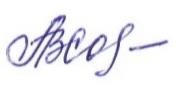 ВЫПИСКА С ОТМЕТКОЙ О ВЫПОЛНЕНИИ   ИЗ МЕТОДИЧЕСКОГО БЛОКА ГОДОВОГО ПЛАНА МАДОУ детский сад «Снежинка» на 2019 – 2020 учебный год Заместитель заведующего по УВР _________________________А.В.СорокопудВЫПИСКА С ОТМЕТКОЙ О ВЫПОЛНЕНИИИЗ МЕТОДИЧЕСКОГО БЛОКА ГОДОВОГО ПЛАНА МАДОУ детский сад«Снежинка» на 2020 – 2021 учебный годЗаместитель заведующего по УВР _________________________А.В.Сорокопуд  ВЫПИСКА С ОТМЕТКОЙ О ВЫПОЛНЕНИИИЗ МЕТОДИЧЕСКОГО БЛОКА ГОДОВОГО ПЛАНА Игримская СОШ имени Собянина Г.Е структурное подразделение «детский сад Берёзка» на 2021 – 2022 учебный годВЫПИСКА С ОТМЕТКОЙ О ВЫПОЛНЕНИИИЗ МЕТОДИЧЕСКОГО БЛОКА ГОДОВОГО ПЛАНА Игримская СОШ имени Собянина Г.Е структурное подразделение «детский сад Берёзка» на 2022 – 2023 учебный год№ Мероприятия Ответственный Сроки Отметка о выполнении 2.10 Проведение Родительского собрания «Современные образовательные технологии в помощь взрослым и детям» Зам. заведующего  Воспитатели Н.Н. Зорькина И.В. Уляшева До 30.09.2018г. Выполнено 2.1 Участие в семинаре «Современные педагогические технологии в образовательном пространстве ДОУ: сущность, виды, классификация»: Технология эвристического обучения Мнемотехника Моделирование Технология проблемного обучения Технология «кейс – метод» Этнопедагогические технологии Технология «квест» Технология «коучинг» Технология педагогического сотрудничества Технология «мастерская» Зам. заведующего Педагоги Н.Н.Зорькина16.10.2018г. Выполнено 2.7 Информация для родителей:- «Информационные технологии для ребенка-дошкольника»- «Виды здоровьесберегающих технологий и возможности их применения». Педагоги Н.Н.Зорькина18.10.2018г. Выполнено 2.7 Проведение родительского собрания «Современные образовательные технологии в помощь взрослым и детям» Воспитатели Н.Н.ЗорькинаДо 31.10.2018г. Выполнено 2.10  Проведение мероприятия День открытых дверей «Мы вместе!» Зам. заведующего Педагоги Воспитатели Н.Н. Зорькина, И.В. УляшеваС 29.10.2018г. по 31.10.2018г. Выполнено 2.11 Консультация для педагогов «Повышение профессиональных компетенций педагога дошкольного образования посредством использования педагогических технологий»Руководители МОН.Н. ЗорькинаТ.Н. Борисенко С 22.10.2018г. по 31.10.2018 Выполнено 2.2 Семинаре-практикуме в форме аукциона «Современные технологии, используемые педагогами в ДОУ» (Методические разработки мероприятий с детьми»Зам. заведующего Руководители МО Н.Н. ЗорькинаТ.Н. БорисенкоВоспитатели 13.11.2018г. 14-00 Выполнено 2.7 Памятка «Применение методов наглядного моделирования в обучении дошкольников пересказу и заучиванию произведений»Руководители МОН.Н. Зорькина Т.Н. БорисенкоВ течение месяца Выполнено 2.9 Проведение Недели дорожной безопасности (по плану) Зам. заведующего Воспитатели 06.11.2018г. – 12.11.2018г. Выполнено 2.14  Консультация для педагогов «Современный педагог: Эффективность работы через использование инноваций»Руководители МОН.Н. ЗорькинаТ.Н. Борисенко В течение месяцаВыполнено 2.15 Открытый просмотр «Использование современных педагогических технологий в ООД» Н.Н.Зорькина29.11.2018 Выполнено 2.1 Участие в Педагогическом совете «Внедрение инновационных технологий в образовательный процесс как условие повышения качества дошкольного образования и профессионализма педагогов» Зам. заведующего Специалисты Воспитатели Н.Н. ЗорькинаВ течение месяца Выполнено 2.4 Консультация для педагогов «Организация работы по самообразованию педагогов»Руководители МОН.Н. ЗорькинаТ.Н. Борисенко15.12.2018 Выполнено 2.7 «День Конституции» (по плану) Воспитатели 12.12.2018г. Выполнено 2.9 Шпаргалка «Материалы и оборудование для организации сюжетно-ролевых игр»Руководители МОН.Н. ЗорькинаТ.Н. Борисенко 13.12.2018г. Выполнено 2.10 Участие в Смотре – конкурсе на лучшее оформление групповых помещений к новому году «Новогодняя гостиная» Зам. заведующего Воспитатели Н.Н. ЗорькинаИ.В. Уляшева10.12.2018г. – 29.12.2018г. Выполнено 2.14 Проведение Декадника по профилактике безопасности жизнедеятельности детей дошкольного возраста Зам. заведующего Педагог-психолог Воспитатели В течение месяца Выполнено  2.1 Участие в Семинаре «Игровая деятельность дошкольников» (деловая игра) Зам. заведующего Педагоги Н.Н.Зорькина20.01.2019г. Выполнено 2.11 Проведение родительского собрания «С детьми играть – ум, разум, душу развивать!» Воспитатели Н.Н. ЗорькинаИ.В. УляшеваВ течение месяца Выполнено 2.14 Проведение Акция «Безопасный лед» Воспитатели В течение месяца Выполнено 2.1 Участие в Педсовете «Организация и руководство игровой деятельностью детей дошкольного возраста в условиях реализации ФГОС ДО»: - Создание условий для развития игровой активности дошкольников Заведующий Зам. заведующего Педагоги Н.Н. Зорькина27.03.2019г. Выполнено Памятка «Игры в каждой возрастной группе ДОУ»Руководители МОН.Н. ЗорькинаТ.Н. Борисенко2.04.2019Выполнено2.1 Семинар-практикум «Разработка интерактивных игр, тренажёров с использованием гиперссылок». Заведующий  Зам. заведующего Руководители МО Педагоги 23.04.2019 Выполнено 2.8 Участие в Выставке детскородительского плаката «Не играй с огнем!» Н.Н.ЗорькинаДо 23.04.2019 Выполнено 2.10Круглый стол «Отчёт по самообразованию педагогов»Руководители МОН.Н. ЗорькинаТ.Н. БорисенкоПедагоги25.04.2019Выполнено2.1 Участие в Итоговом педагогическом совете:  Отчет заведующего и заместителей. Отчет работы творческой группы.  Отчет руководителей МО.  Отчет руководителя творческой группы.  Отчет наставников.  Отчеты педагогов о работе за год  7.Анализ заболеваемости и посещаемости.  8. Утверждение плана работы на ЛОП. Заведующий  Зам. заведующего Педагоги Н.Н. ЗорькинаИ.В. Уляшева31.05.2019г. Выполнено 2.5 Проведение месячника пожарной безопасности «Осторожно, огонь!» Зам. заведующего Воспитатели В течение месяца Выполнено 2.7 Выставка рисункоа и творческих работ «День победы глазами детей» ПедагогиН.Н. Зорькина7.05.2019 Выполнено № Мероприятия Ответственный Сроки Отметка о выполнении 2.1 Участие в семинаре «Повышение педагогической компетентности родителей в вопросах элементарной изобразительной деятельности» Зам. Заведующего Педагоги Н.Н.ЗорькинаДо 18.10.2019г. Выполнено 2.7 ПМПК «Адаптация детей к условиям детского сада» Зам. Заведующего Педагоги  И.С.Жбанкова 17.10.2019г. Выполнено 2.10 Участие в семинаре-практикуме «Наши педагогические находки» (методические разработки мероприятий с детьми и родителями из опыта работы) Зам. Заведующего Педагоги Н.Н.Зорькина С 28.10.2019г. по 31.10.2019г. Выполнено 2.13 Деловая игра «Развитие у детей технических навыков изображения в рисовании»Руководители МОН.Н. ЗорькинаТ.Н. Борисенконоябрь Выполнено 2.9. Проведение родительского собрания «Такое увлекательное рисование!» Воспитатели Н.Н. ЗорькинаИ.В. УляшеваДо 04.10.2019г. Выполнено  2.10 Информация для родителей: - «Развитие рисования у детей: что нужно знать родителям?» - «Роль рисования в жизни ребенка» ВоспитателиН.Н.ЗорькинаВ течение месяца Выполнено  2.1. Участие в семинаре «Повышение педагогической компетентности родителей в вопросах элементарной изобразительной деятельности» Зам. заведующего Педагоги Н.Н.ЗорькинаДо 18.10.2019г. Выполнено  2.2. Участие в семинаре – практикуме в форме аукциона «Наши педагогические находки (методические разработки мероприятий с детьми и родителями из опыта работы)». Зам. заведующего Руководители МО Педагоги Н.Н.Зорькина11.11.2019г. Выполнено 2.7. Участие в деловой игре «Развитие у детей технических навыков изображения в рисовании». Руководители МОН.Н. Зорькина Педагоги До 22.11.2019г. Выполнено  2.8. Шпаргалка «Образовательные технологии по рисованию в помощь педагогу ДОУ» Творческая группа До 29.11.2019г. Выполнено  2.1. Участие в Педагогическом совете  «Особенности 	организации изобразительной 	деятельности 	в контексте ФГОС ДО» Заведующий Зам. заведующего Педагоги Н.Н.Зорькина 17.12.2019г. 14-00 Выполнено  2.1. Участие в Семинаре «Игровая деятельность дошкольников» (деловая игра) Зам. заведующего Педагоги  Н.Н.Зорькина29.01.2019г.  14-00 Выполнено  2.10 Консультации для родителей «Роль родителей в игровой деятельности дошкольников», «Игровая деятельность детей дошкольного возраста: совместная игра с родителями, игровые предпочтения, любимые игрушки». Воспитатели Н.Н.ЗорькинаВ течение месяца Выполнено  2.12 Проведение Работы с родителями  	«Речь 	развиваем 	– 	интеллект повышаем!» (родительские собрания) Воспитатели Н.Н. ЗорькинаИ. В. ЗорькинаДо 28.02.2020г. Выполнено  2.18 Участие в проекте «День птиц в Югре» Воспитатели Н.Н.Зорькина14.02.2020г. Выполнено Информационный буклет «Основные правила общения педагога с родителями»Руководители МОН.Н. ЗорькинаТ.Н. Борисенко20.02.2020Выполнено2.1. Участие в Педсовете «Пути эффективного развития у детей связной грамматически правильной речи» в форме деловой игры «Педагогический экспресс»»: Создание условий для развития у детей связной грамматически правильной речи Пополнение ППРС в группах Заведующий Зам. заведующего Педагоги Н.Н. Зорькина 31.03.2020г. Выполнено  2.7Работа с родителями «Речь развиваем-интеллект развиваем!»ПедагогиН.Н.Зорькина22.04.2020Выполнено2.2. Участие в Семинаре-практикуме «Разработка интерактивных игр, тренажеров с использованием гиперссылок и триггеров» Зам. заведующего Педагоги Н.Н.ЗорькинаВ течение месяца  Выполнено  2.4. Участие в заседании МО в форме Круглого стола «Отчеты по самообразованию» Руководители МО Н.Н. ЗорькинаВ течение месяца Выполнено  2.9. Проведение Экскурсии в детскую библиотеку, в парк Воспитатели Н.Н.Зорькина В течение месяца Выполнено  2.1. Участие в Итоговом педагогическом совете: Отчет заведующего и заместителей. Отчет работы творческой группы. Отчет руководителей МО. Отчет руководителя творческой группы.Отчет наставников. Отчеты педагогов о работе за год  Заведующий Зам. заведующего Педагоги  Н.Н.Зорькина31.05.2020г.  Выполнено  Анализ 	заболеваемости 	и посещаемости. Утверждение плана работы на ЛОП. № Мероприятия Ответственный Сроки Отметка о выполнении 2.6. Проведение родительского собрания «Формирование ценности здорового образа жизни у дошкольников» Воспитатели Н.Н.ЗорькинаИ.В.УляшеваВ течение месяца  Выполнено 2.7. Информация для родителей:   «Как укрепить здоровье ребенка в домашних условиях» «Закаливание детей в домашних условия» ВоспитателиН.Н.Зорькина В течение месяца Выполнено 2.9 Участие в деловой игре «Ребенок и его здоровье (счастливый случай)». Руководители МО Воспитатели Н.Н.ЗорькинаДо 27.11.2020г. Выполнено 2.1. Участие в Педагогическом совете  «Детский сад и семья: сохранение и укрепление здоровья детей» в форме деловой игры Заведующий Зам. заведующего Педагоги 08.12.2020г. 13-30 Выполнено 2.11 Участие в Выставке - конкурсе «Лучшее новогоднее оформление группы» Зам. заведующего Воспитатели 09.12.2020г. – 31.12.2020г. Выполнено  2.13 Работа с родителями по решению годовой задачи на группах Воспитатели В течение месяца Выполнено 2.1. Участие в Семинаре «Игровая деятельность дошкольников» (деловая игра) Зам. заведующего Педагоги  Н.Н.Зорькина29.01.2019г.  14-00 Выполнено 2.10 Консультации для родителей «Роль родителей в игровой деятельности дошкольников», «Игровая деятельность детей дошкольного возраста: совместная игра с родителями, игровые предпочтения, любимые игрушки». Воспитатели Н.Н.ЗорькинаВ течение месяца Выполнено № Мероприятия Ответственный Сроки Отметка о выполнении 2.11 Проведение родительского    собрания «С детьми играть – ум, разум, душу развивать!» Воспитатели Н.Н.ЗорькинаВ течение месяца  Выполнено 2.9. Консультация для педагогов «Речевое развитие дошкольников в процессе ознакомления с природным и социальным миром родного края» ВоспитателиН.Н.Зорькина В течение месяца Выполнено 2.15 Работа с родителями  «Наш ребенок говорит – словно реченька журчит!» (родительские собрания) Руководители МО Воспитатели Н.Н.ЗорькинаДо 27.11.2021г. Выполнено 2.16 Консультации для родителей:  Воспитание на социокультурном опыте – эффективное средство духовно – нравственного развития дошкольников. Заведующий Зам. заведующего Педагоги 08.12.2021г. 13-30 Выполнено Приобщение детей и родителей к истокам через русские народные песни и хороводные игры.  Речевое развитие дошкольников. Зам. заведующего Воспитатели 09.12.2021г. – 31.12.2022г. Выполнено  2.21 Участие в проекте «День птиц в Югре» Зорькина Н.Н10.01.2022Выполнено2.4. Консультация для педагогов «Развитие коммуникативных умений дошкольников как результат реализации программы «Социокультурные истоки» Зорькина Н.Н.До 10.03.2022Выполнено2.9. Информация для родителей: «Роль семьи в развитии речи дошкольников», «Как сделать речь детей образной и выразительной». Зорькина Н.НДо 15.05.2022Выполнено№ Мероприятия Ответственный Сроки Отметка о выполнении 2.11 Проведение родительского    собрания «С детьми играть – ум, разум, душу развивать!» Воспитатели Н.Н. ЗорькинаИ.В. УляшеваВ течение месяца Выполнено 2.9. Консультация для педагогов «Речевое развитие дошкольников в процессе ознакомления с природным и социальным миром родного края» Воспитатель  Н.Н.ЗорькинаВ 	течение месяца Выполнено 2.15 Работа с родителями  «Наш ребенок говорит – словно реченька журчит!» (родительские собрания) Воспитатели Н.Н.ЗорькинаВ течение месяца Выполнено 2.16 Консультации для родителей:  Воспитание на социокультурном опыте – эффективное средство духовно – нравственного развития дошкольников. Воспитатели Н.Н.ЗорькинаВ течение месяца Выполнено Приобщение детей и родителей к истокам через русские народные песни и хороводные игры.  Речевое развитие дошкольников. Н.Н.ЗорькинаВ течение месяцавыполнено2.21 Участие в проекте «День птиц в Югре» Воспитатели 15.02.2023г. Выполнено 2.4. Консультация для педагогов «Развитие коммуникативных умений дошкольников как результат реализации программы «Социокультурные истоки» ВоспитательН.Н.ЗорькинаДо 22.03.2023г. Выполнено 2.9. Информация для родителей: «Роль семьи в развитии речи дошкольников», «Как сделать речь детей образной и выразительной». Воспитатели В течение месяца Выполнено 